CHECKLIST BEOORDELEN ASSURANCE-VERKLARING
ISAE 3402 type II, SOC 2 type II of alternatieve verklaring

Hulpmiddel bij beoordeling geschiktheid assurance-verklaringen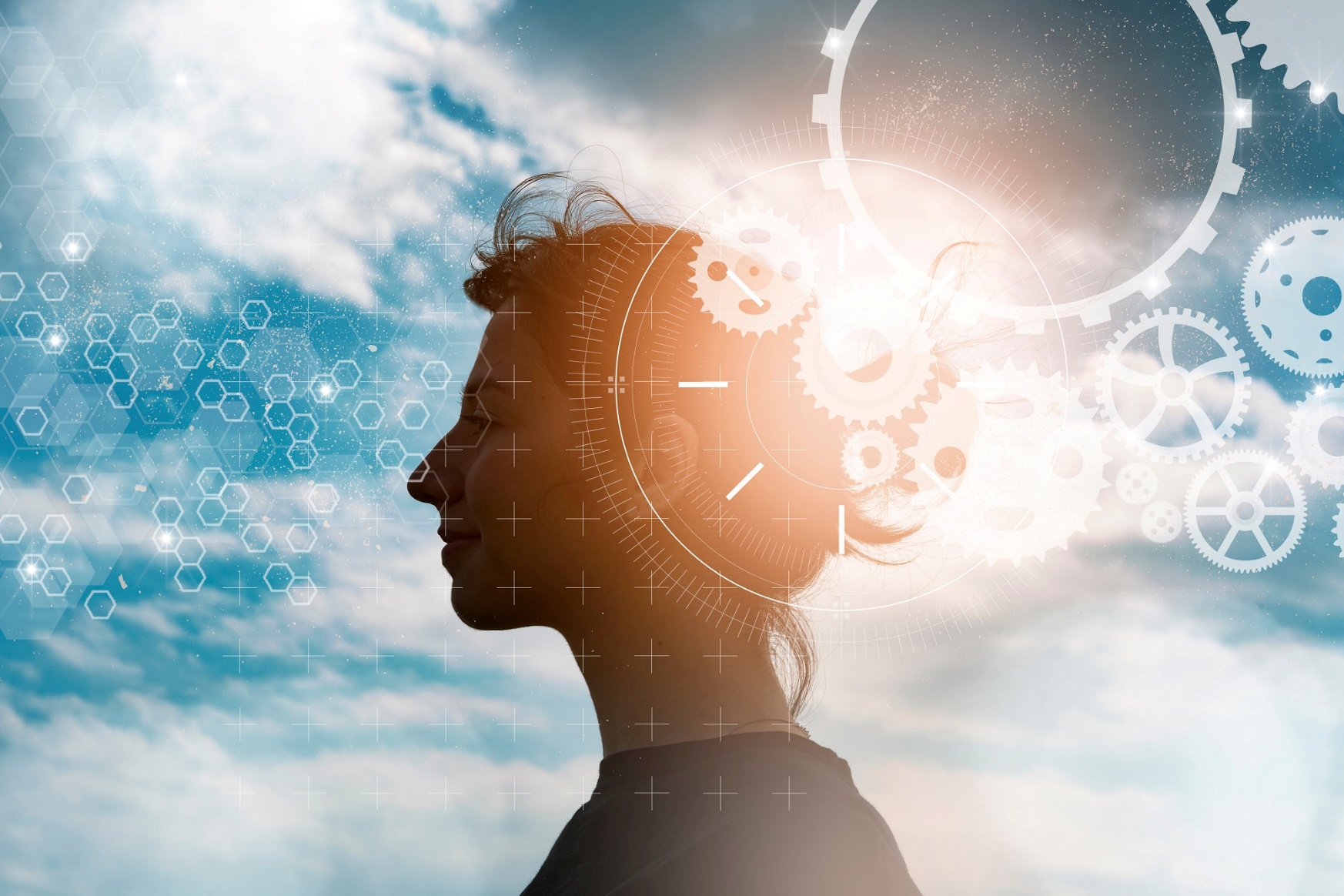 Opgesteld door Insurance ISAC | Verbond van Verzekeraars | Versie: maart 2023Informatie over partner/service providerInformatie over partner/service providerOutsourcing partner/service providerApplicatie/service/activiteit/dienstSub-service organisatie(s)Afgegeven BIV/CIA classificatieSoort en type verklaringISAE3402 type II / SOC 2 type II ?Naam rapportageBeoordelaarDatum beoordelingGoedkeurder/verantwoordelijkeDatum goedkeuringAlgemeenAlgemeenAlgemeenAlgemeenPeriode waarover (ISAE / SOC) assurance verschaft 202x202x202xIs de periode dekkend voor de dienstverlening? Zo nee, is er een bridgeletter?Ja/Nee, bij Nee aangeven of bridgeletter aanwezig is en of die dekkend is.Ja/Nee, bij Nee aangeven of bridgeletter aanwezig is en of die dekkend is.Ja/Nee, bij Nee aangeven of bridgeletter aanwezig is en of die dekkend is.Zijn de testen door een externe accountant uitgevoerd (naam toevoegen)?Een ISAE3402-assurancerapport kan alleen door een ingeschreven Register EDP-auditor (RE) of Register Accountant (RA) worden verstrekt.Een ISAE3402-assurancerapport kan alleen door een ingeschreven Register EDP-auditor (RE) of Register Accountant (RA) worden verstrekt.Een ISAE3402-assurancerapport kan alleen door een ingeschreven Register EDP-auditor (RE) of Register Accountant (RA) worden verstrekt.Volgens welke beroepsregels/vakorganisatie is het rapport afgegeven?NOREA, NBA, IIA, AICPANOREA, NBA, IIA, AICPANOREA, NBA, IIA, AICPAIs de reputatie van auditor van voldoende niveau?Ja/NeeJa/NeeJa/NeeJuiste soort assurance-rapportage?- Voor Kritieke Diensten: ISAE3402 type II, SOC2- Voor Jaarrekening: ISAE3402 of SOC1- Voor ICT Dienstverlening: SOC2Ja/NeeJa/NeeJa/NeeEen ‘auditor’s report’ is bij de door de serviceorganisatie opgestelde assurance-rapportage opgenomen?Ja/NeeJa/NeeJa/NeeIs een bewering (statement) van het management van de serviceorganisatie opgenomen (incl. management reactie)?Ja/NeeJa/NeeJa/NeeAfdoende = Geen issueNiet afdoende = issueToelichting/interne maatregelen/aandachtspuntenScopeScopeScopeScopeGeeft de assurance-verklaring over de volledige scope van de belangrijkste afgenomen diensten (incl. evt. maatwerk)?Hoe wordt zekerheid gekregen over het deel wat niet door de assurance-verklaring wordt afgedekt?Zijn er risico’s die niet worden afgedekt? Zijn deze risico’s geaccepteerd door het management (<1 jaar)?Bevat het rapport een hoofdstuk met relevante wijzigingen (bijv. processen toegevoegd, verwijderd)? Heeft dit consequenties voor de scope van het rapport?Zijn de testwerkzaamheden en testresultaten beschreven in het assurance-rapport (o.a. steekproeven, beoordeling eigen waarnemingen, interviews)?Afdoende = Geen issueNiet afdoende = issueToelichting/interne maatregelen/aandachtspuntenEnd User Complementary Controls (EUC)End User Complementary Controls (EUC)End User Complementary Controls (EUC)End User Complementary Controls (EUC)Zijn in de assurance-rapportage End User Complementary Controls (EUC) opgenomen?Wordt er door de instelling invulling gegeven aan de gevraagde EUC’s? Zijn de maatregelen aantoonbaar effectief?Zijn afspraken over de EUC’s terug te vinden in de SLA / DAP? Welke acties horen daarbij? Worden deze in structurele overleggen besproken?Carve-in/Carve-out (onderaannemers)Carve-in/Carve-out (onderaannemers)Carve-in/Carve-out (onderaannemers)Carve-in/Carve-out (onderaannemers)Carve-in methode (opname/inclusive): Bevat de verklaring ook sub-serviceorganisaties?Zo ja, beantwoord dan de onderstaande drie vragen:Is een beschrijving opgenomen van de services die door de sub-serviceorganisaties worden verleend?Is opgenomen dat de sub-serviceorganisaties voldoen aan dezelfde eisen als de serviceorganisatie m.b.t. informatiebeveiliging en privacy?Is aangegeven, waar van toepassing, dat specifieke beheersingsmaatregelen bij de sub-serviceorganisatie liggen?Carve-out methode (uitsluiting): Zijn er afzonderlijke rapportages van alle relevante dienstverleners (sub-serviceorganisaties)?Zo ja, beantwoord dan de onderstaande drie vragen:Zijn de door de sub-serviceorganisatie verleende diensten relevant voor de controle van financiële overzichten van instelling?Heeft (interne)accountant dezelfde assurance-standaard toegepast op de sub-serviceorganisatie?Zijn hieruit bevindingen naar voren gekomen?